GOBIERNO MUNICIPAL DE PUERTO VALLARTA2021-2024PROGRAMA PRESUPUESTARIO2022-2023DIRECCION DE PADRÓN Y LICENCIAS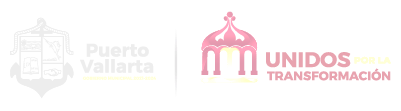 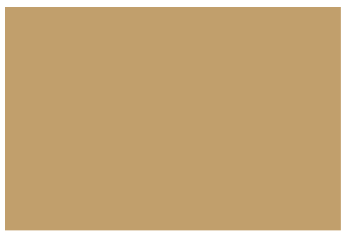 INDICEPAG.PRESENTACIÓN									2MARCO JURÍDICO									3DIAGNOSTICO GENERAL								4Organigrama									5Misión										5Visión										5OBJETIVO GENERAL DEL PROGRAMA						6DESARROLLO DEL PROGRAMA							7CALENDARIZACIÓN									7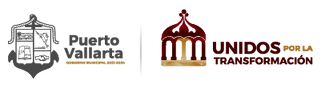 PresentaciónEl Programa presupuestario, es un instrumento de interés y propósito de este H. Ayuntamiento, el contar con herramientas suficientes y eficaces que permitan atender las necesidades de acuerdo a las funciones de la Administración Pública y de este modo impulsar y mantener el desarrollo administrativo municipal. El presente documento de planeación será un fortalecimiento institucional acorde a las metas de desarrollo previstas en nuestro plan municipal de desarrollo y gobernanza 2021- 2024, para una buena organización de todas las direcciones, departamentos y áreas de la administración municipal, para que de esta forma se logre mejorar el desempeño de las áreas de trabajo y los servicios ofrecidos a los ciudadanos sean de mejor calidad.Es por tal motivo que esta Dirección por medio de este instrumento coordinaremos acciones encaminadas a lograr cumplir con las metas propuestas en los programas llevados acabo de acuerdo a las áreas que conforman la Dirección de Padrón y Licencias.Marco Jurídico CONSTITUCIÓN POLÍTICA DE LOS ESTADOS UNIDOS MEXICANOS Art. 115LEY DE PLANEACIÓN PARTICIPATIVA PARA EL ESTADO DE JALISCO Y SUS MUNICIPIOS. art. 12 fracc. II, art. 17 y el articulo 88 fracc. II.LEY DEL GOBIERNO Y LA ADMINISTRACIÓN PÚBLICA MUNICIPAL DEL ESTADO DE JALISCO, Art. 37 fracc. IILEY DE TRANSPARENCIA Y ACCESO A LA INFORMACIÓN PÚBLICA DEL ESTADO DE JALISCO Y SUS MUNICIPIOS. Art. 8 fracc. IVREGLAMENTO ORGÁNICO DEL GOBIERNO Y LA ADMINISTRACIÓN PÚBLICA DEL MUNICIPIO DE PUERTO VALLARTA, Art. 126, Frac. VII, Art. 134, Sección Séptima  DIAGNOSTICO GENERALLa Dirección de Padrón y Licencias al inicio de la actual administración recibió los bienes materiales y recursos tecnológicos en estado funcional, con la observación de que algunos equipos ya estaban dados de baja de esta dependencia y no se habían retirado.Con el equipo y material recibido estamos brindando la atención a los contribuyentes que solicitan obtener una licencia o permiso para poder trabajar de una manera formal y de esta manera poder disminuir el comercio informal.MisiónDerivado de nuestras funciones tenemos la misión de proporcionar información clara y oportuna a los contribuyentes con la finalidad de que puedan obtener su licencia o permiso para desarrollar su actividad económica de una manera formal.VisiónEsta dirección pretende realizar las acciones correspondientes con el propósito de que toda persona que pretenda realizar una actividad de comercio o servicio, realice los trámites para poder obtener su licencia o permiso Organigrama de la Dirección de Padrón y LicenciasDIRECCIÓN DE PADRÓN Y LICENCIASOBJETIVO GENERAL DEL PROGRAMALA DIRECCION DE PADRON Y LICENCIAS TIENE COMO OBJETIVO GENERAL PONER A DISPOSICION DE LOS CONTRIBUYENTES INFORMACION CLARA Y CORRECTA DE LOS REQUISITOS NECESARIOS QUE DEBEN DE TENER PARA REALIZAR SU TRAMITE CORRESPONDIENTE Y PODER OBTENER SU LICENCIA O PERMISO,PARA DESARROLLAR SU ACTIVIDAD ECONOMICA DE UNA MANERA FORMAL    __________________________________                                     ______________________________________                                             ___________________________________________  Vo.Bo.  de la Dependencia Responsable                                               Vo.Bo.  Enlace responsable del programa                                                      Vo.Bo.  de la Dirección de Desarrollo Institucional                   Nombre/Firma                                                                                           Nombre/Firma                                                                                                        Nombre/FirmaINFORMACIÓN GENERALINFORMACIÓN GENERALINFORMACIÓN GENERALINFORMACIÓN GENERALINFORMACIÓN GENERALINFORMACIÓN GENERALINFORMACIÓN GENERALUnidad Administrativa responsable:   DIRECCIÓN DE PADRÓN Y LICENCIASUnidad Administrativa responsable:   DIRECCIÓN DE PADRÓN Y LICENCIASUnidad Administrativa responsable:   DIRECCIÓN DE PADRÓN Y LICENCIASUnidad Administrativa responsable:   DIRECCIÓN DE PADRÓN Y LICENCIASUnidad Administrativa responsable:   DIRECCIÓN DE PADRÓN Y LICENCIASUnidad Administrativa responsable:   DIRECCIÓN DE PADRÓN Y LICENCIAS Eje Rector:    Eje 3. Prosperidad y economía Incluyente.Objetivo Estratégico:  Economía municipal activa y competitiva, mediante la innovación y diversificación productiva, que considere la inclusión de todos los segmentos de la sociedad, especialmente a las personas más desfavorecidas, y distribuya los beneficios de la prosperidad de manera más equitativa, en la consolidación del destino turístico.Objetivo Estratégico:  Economía municipal activa y competitiva, mediante la innovación y diversificación productiva, que considere la inclusión de todos los segmentos de la sociedad, especialmente a las personas más desfavorecidas, y distribuya los beneficios de la prosperidad de manera más equitativa, en la consolidación del destino turístico.Objetivo Estratégico:  Economía municipal activa y competitiva, mediante la innovación y diversificación productiva, que considere la inclusión de todos los segmentos de la sociedad, especialmente a las personas más desfavorecidas, y distribuya los beneficios de la prosperidad de manera más equitativa, en la consolidación del destino turístico.Objetivo Estratégico:  Economía municipal activa y competitiva, mediante la innovación y diversificación productiva, que considere la inclusión de todos los segmentos de la sociedad, especialmente a las personas más desfavorecidas, y distribuya los beneficios de la prosperidad de manera más equitativa, en la consolidación del destino turístico.Objetivo Estratégico:  Economía municipal activa y competitiva, mediante la innovación y diversificación productiva, que considere la inclusión de todos los segmentos de la sociedad, especialmente a las personas más desfavorecidas, y distribuya los beneficios de la prosperidad de manera más equitativa, en la consolidación del destino turístico.Objetivo Estratégico:  Economía municipal activa y competitiva, mediante la innovación y diversificación productiva, que considere la inclusión de todos los segmentos de la sociedad, especialmente a las personas más desfavorecidas, y distribuya los beneficios de la prosperidad de manera más equitativa, en la consolidación del destino turístico.Objetivo Estratégico:  Economía municipal activa y competitiva, mediante la innovación y diversificación productiva, que considere la inclusión de todos los segmentos de la sociedad, especialmente a las personas más desfavorecidas, y distribuya los beneficios de la prosperidad de manera más equitativa, en la consolidación del destino turístico.Nombre del Programa Presupuestario      COMERCIO ORDENADONombre del Programa Presupuestario      COMERCIO ORDENADONombre del Programa Presupuestario      COMERCIO ORDENADONombre del Programa Presupuestario      COMERCIO ORDENADONombre del Programa Presupuestario      COMERCIO ORDENADONombre del Programa Presupuestario      COMERCIO ORDENADONombre del Programa Presupuestario      COMERCIO ORDENADOPropósito.   Los habitantes de Puerto Vallarta reciben Licencias y Permisos para ejercer la actividad comercial de manera ordenada. Propósito.   Los habitantes de Puerto Vallarta reciben Licencias y Permisos para ejercer la actividad comercial de manera ordenada. Propósito.   Los habitantes de Puerto Vallarta reciben Licencias y Permisos para ejercer la actividad comercial de manera ordenada. Propósito.   Los habitantes de Puerto Vallarta reciben Licencias y Permisos para ejercer la actividad comercial de manera ordenada. Propósito.   Los habitantes de Puerto Vallarta reciben Licencias y Permisos para ejercer la actividad comercial de manera ordenada. Propósito.   Los habitantes de Puerto Vallarta reciben Licencias y Permisos para ejercer la actividad comercial de manera ordenada. Propósito.   Los habitantes de Puerto Vallarta reciben Licencias y Permisos para ejercer la actividad comercial de manera ordenada.                                       DESGLOSE DE PROGRAMAS:                                      DESGLOSE DE PROGRAMAS:                                      DESGLOSE DE PROGRAMAS:                                      DESGLOSE DE PROGRAMAS:                                      DESGLOSE DE PROGRAMAS:PRESUPUESTONo.ComponenteIndicadorUnidad de MedidaMetaMonto AprobadoComentarios1N/A.Porcentajes de trámites de la Dirección de Padrón y Licenciasporcentaje90%$ 163,650.00CALENDARIZACIÓN DE EJECUCIÓN DE ACTIVIDADESCALENDARIZACIÓN DE EJECUCIÓN DE ACTIVIDADESCALENDARIZACIÓN DE EJECUCIÓN DE ACTIVIDADESCALENDARIZACIÓN DE EJECUCIÓN DE ACTIVIDADESCALENDARIZACIÓN DE EJECUCIÓN DE ACTIVIDADESCALENDARIZACIÓN DE EJECUCIÓN DE ACTIVIDADESCALENDARIZACIÓN DE EJECUCIÓN DE ACTIVIDADESCALENDARIZACIÓN DE EJECUCIÓN DE ACTIVIDADESCALENDARIZACIÓN DE EJECUCIÓN DE ACTIVIDADESCALENDARIZACIÓN DE EJECUCIÓN DE ACTIVIDADESCALENDARIZACIÓN DE EJECUCIÓN DE ACTIVIDADESCALENDARIZACIÓN DE EJECUCIÓN DE ACTIVIDADESCALENDARIZACIÓN DE EJECUCIÓN DE ACTIVIDADESCALENDARIZACIÓN DE EJECUCIÓN DE ACTIVIDADESCALENDARIZACIÓN DE EJECUCIÓN DE ACTIVIDADESCALENDARIZACIÓN DE EJECUCIÓN DE ACTIVIDADESCALENDARIZACIÓN DE EJECUCIÓN DE ACTIVIDADESCALENDARIZACIÓN DE EJECUCIÓN DE ACTIVIDADESPropósito; Los Contribuyentes de Puerto Vallarta reciben Licencias y Permisos para ejercer la actividad comercial de manera ordenada.Propósito; Los Contribuyentes de Puerto Vallarta reciben Licencias y Permisos para ejercer la actividad comercial de manera ordenada.Propósito; Los Contribuyentes de Puerto Vallarta reciben Licencias y Permisos para ejercer la actividad comercial de manera ordenada.Propósito; Los Contribuyentes de Puerto Vallarta reciben Licencias y Permisos para ejercer la actividad comercial de manera ordenada.Propósito; Los Contribuyentes de Puerto Vallarta reciben Licencias y Permisos para ejercer la actividad comercial de manera ordenada.Propósito; Los Contribuyentes de Puerto Vallarta reciben Licencias y Permisos para ejercer la actividad comercial de manera ordenada.Propósito; Los Contribuyentes de Puerto Vallarta reciben Licencias y Permisos para ejercer la actividad comercial de manera ordenada.Propósito; Los Contribuyentes de Puerto Vallarta reciben Licencias y Permisos para ejercer la actividad comercial de manera ordenada.Propósito; Los Contribuyentes de Puerto Vallarta reciben Licencias y Permisos para ejercer la actividad comercial de manera ordenada.Propósito; Los Contribuyentes de Puerto Vallarta reciben Licencias y Permisos para ejercer la actividad comercial de manera ordenada.Propósito; Los Contribuyentes de Puerto Vallarta reciben Licencias y Permisos para ejercer la actividad comercial de manera ordenada.Propósito; Los Contribuyentes de Puerto Vallarta reciben Licencias y Permisos para ejercer la actividad comercial de manera ordenada.Propósito; Los Contribuyentes de Puerto Vallarta reciben Licencias y Permisos para ejercer la actividad comercial de manera ordenada.Propósito; Los Contribuyentes de Puerto Vallarta reciben Licencias y Permisos para ejercer la actividad comercial de manera ordenada.SEMAFORIZACIÓNSEMAFORIZACIÓNSEMAFORIZACIÓNAutoridad responsableActividadesProgramadasEneFebMarAbrMayJunJulAgoSep OctNovDicVerdeAmarilloRojoLicencias nuevas 1300XXXXXXXXXXXXENCARGADOS DE VENTANILLAREFRENDO DE LICENCIAS15000XXXXXXXXXXXXENCARGADOS DE VENTANILLABAJAS250XXXXXXXXXXXXENCARGADOS DE VENTANILLAGIROS DE ALCOHOL2300XXXXXXXXXXXXENCARGADO DEL AREAANUNCIOS TORGADOS6800XXXXXXXXXXXXENCARGADO DE VENTANILLAPERMISOS PROVISIONALES 2550XXXXXXXXXXXXENCARGADO DE VENTANILLAPERMISOS COMERCIO EN LA VIA PUBLICA2500XXXXXXXXXXXXENCARGADO DE VENTANILLAIMAGEN VISUAL 2000XXXXXXXXXXXXENCARGADO DE VENTANILLAGIROS RESTRINGIDOSGIROS RESTRINGIDOSGIROS RESTRINGIDOSGIROS RESTRINGIDOSGIROS RESTRINGIDOSGIROS RESTRINGIDOSGIROS RESTRINGIDOSGIROS RESTRINGIDOSGIROS RESTRINGIDOSGIROS RESTRINGIDOSGIROS RESTRINGIDOSGIROS RESTRINGIDOSGIROS RESTRINGIDOSGIROS RESTRINGIDOSGIROS RESTRINGIDOSGIROS RESTRINGIDOSGIROS RESTRINGIDOSGIROS RESTRINGIDOSPERMISO SIN COSTO140XXXXXXXXXXXXENCARGADO DE VENTANILLAPERMISOS PROVISIONALES900XXXXXXXXXXXXENCARGADO DE VENTANILLADEGUSTACIONES200XXXXXXXXXXXXENCARGADO DE VENTANILLAHORAS ESTRAS190XXXXXXXXXXXXENCARGADO DE VENTANILLA